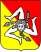 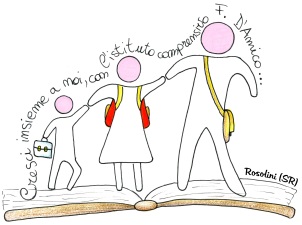 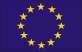 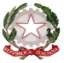 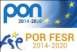 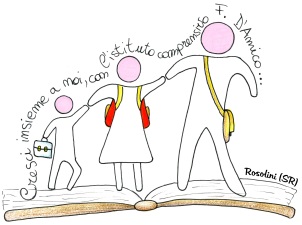 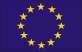 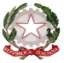 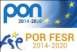 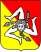 Codice progetto 10.2.2A-FSEPON-SI-2018-587                                                          Al Dirigente ScolasticoCUP: G27I18000880007                                                                                                 dell’I.C. “F. D’Amico”                                                                       ALLEGATO CAi sensi dell’art. 13 del testo unico (D.lgs. 196/2003) l’I.C. “D’Amico” La informa che, per quanto riguarda la tutela della privacy, ha predisposto ogni accorgimento al fine di garantire la tutela della riservatezza dei dati.Lei, in quanto interessato dai trattamenti effettuati presso codesto istituto scolastico, ha il diritto di essere informato sulle caratteristiche del trattamento dei Suoi dati e sui diritti che la Legge Le riconosce.Pertanto, i dati conferiti saranno raccolti e trattati secondo quanto di seguito riportato:a) la natura relativa al conferimento dei dati è necessaria per le seguenti finalità strettamente correlate alla instaurazione e prosecuzione del rapporto:1. adempimento di obblighi fiscali e contabili;2. adempimento degli obblighi contrattuali;3. amministrazione di contratti;4. gestione del contenzioso, inadempimenti contrattuali, diffide, arbitrati, controversie giudiziarie.b) il trattamento dei dati personali, forniti da Lei direttamente o comunque acquisiti, avverrà presso la sede dell'Istituto, nel rispetto dei principi di necessità e pertinenza. In particolare, i dati verranno trattati con le seguenti modalità:1. registrazione ed elaborazione su supporto cartaceo;2. registrazione ed elaborazione su supporto magnetico;3. organizzazione degli archivi in forma automatizzata e non automatizzata, nei modi e nei limiti necessari per perseguire le predette finalità.c) i dati richiesti sono strettamente funzionali all'instaurazione e prosecuzione del rapporto, pertanto le conseguenze di un eventuale rifiuto comporteranno l'impossibilità di questo Istituto di instaurare e proseguire il rapporto.d) i dati, qualora ciò sia strumentale al perseguimento delle finalità indicate al punto a, potranno essere comunicati a Forze Armate, Uffici Giudiziari, Altre Amministrazioni Pubbliche (qualora ciò sia previsto dalla Legge), studi professionali e di consulenza.e) Titolare del trattamento è l’I.C. “D’Amico” nella persona del Dirigente Scolastico Dott.ssa Maria Chiara Ingallina, con sede in Via Soldato Pitino, s.n., 96019, Rosolini.f) La informiamo altresì che Lei potrà esercitare i diritti, di cui all’art.7 del Testo Unico in materia di trattamento di dati personali, presentando istanza alla segreteria o al responsabile del trattamento, richiedendo l'apposito modulo.In particolare la Legge, in qualità di interessato, Le consente di:Accedere alle informazioni che la riguardano e conoscere le finalità e le modalità del trattamento, nonché la logica dello stesso;Chiedere la cancellazione, il blocco o la trasformazione in forma anonima dei dati trattati in violazione della Legge;Opporsi al trattamento per motivi legittimi;Chiedere l'aggiornamento, la rettifica o, qualora ne abbia interesse, l'integrazione dei dati trattati. Il Titolare del trattamento: Dott.ssa Maria Chiara IngallinaConsenso al trattamento dei dati personali sensibili ed ai sensi dell’art. 96 D.Lgs n. 196/2003.Preso atto dell'informativa di cui sopra, ricevuta ai sensi dell’art. 13 D.Lgs n.196/2003, acconsento al trattamento dei dati personali, anche quelli sensibili, che mi riguardano, funzionali agli scopi ed alle finalità per le quali il trattamento è effettuato, compresa la loro comunicazione a terzi.Programma Operativo Nazionale “Per la scuola – Competenze e ambienti per l’apprendimento” 2014-2020 Programma Operativo Nazionale 2014IT05M2OP001Fondi Strutturali Europei – Programma Operativo Nazionale “Per la scuola, competenze e ambienti per l’apprendimento” 2014-2020. Avviso pubblico Prot. 1047 del 05/02/2018 – “Potenziamento del progetto nazionale “Sport di Classe” per la scuola primaria. Asse I – Istruzione – Fondo Sociale Europeo (FSE), Obiettivo Specifico 10.2 – Azione 10.2.2. Sottoazione 10.2.2A “Competenze di base”.Oggetto:Informativa sul trattamento dei dati personali - ai sensi dell’ art. 13 del D. Lgs n. 196/03 (codice Privacy)Data: ______________Firma__________________________